Rotary Club of Lake City                                                                                                                                                            P.O. Box 1695                                                                                                                                                                           Lake City, FL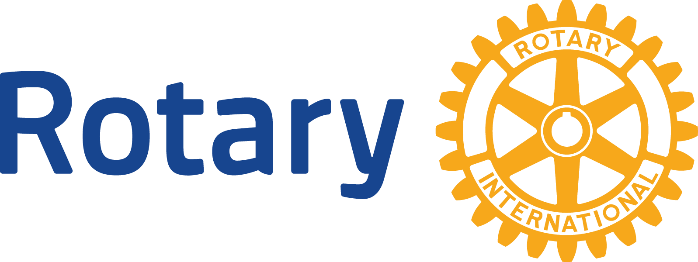 March 15, 2021Dear Fellow Rotarian: The following person is being proposed for membership in the Rotary Club of Lake City. Justice Elvish has been proposed for membership by Meagan Logan. Justice is a local attorney at Douglas & Douglas Law Firm.  Her proposal has been approved by the board and has gone before the Membership and Classification Committee. She has been given the classification, “Attorney”. This is your ballot.  It will not be necessary for you to return it unless you do NOT approve of the prospective member.  Please submit rejections to my attention, via email or postal mail, by March 29th. Rotary Club of Lake City                                                                                                                                            PO Box 1695                                                                                                                                                                 Lake City, Florida 32056-1695 Sincerely,        Jay Swisher 											      Club Secretary 2020-2021